ПРОЕКТ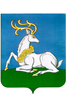 АДМИНИСТРАЦИЯОДИНЦОВСКОГО ГОРОДСКОГО ОКРУГАМОСКОВСКОЙ ОБЛАСТИПОСТАНОВЛЕНИЕ____________ № ____________г. ОдинцовоО создании системы внутреннего обеспечения соответствия требованиям антимонопольного законодательства(антимонопольный комплаенс)В соответствии с Федеральным законом от 06.10.2003 № 131-ФЗ «Об общих принципах организации местного самоуправления в Российской Федерации», руководствуясь статьей 9.1 Федерального закона от 26.07.2006 № 135-ФЗ «О защите конкуренции», распоряжением Правительства Российской Федерации от 18.10.2018 № 2258-р «Об утверждении методических рекомендаций по созданию и организации федеральными органами исполнительной власти системы внутреннего обеспечения соответствия требованиям антимонопольного законодательства», Уставом Одинцовского городского округа Московской области, в целях соблюдения антимонопольного законодательства и предупреждения его нарушения,  ПОСТАНОВЛЯЮ:1.	Утвердить Положение об организации системы внутреннего обеспечения соответствия требованиям антимонопольного законодательства в Администрации Одинцовского городского округа Московской области  (прилагается).2.	Утвердить расчет ключевых показателей эффективности антимонопольного комплаенса Администрации Одинцовского городского округа (прилагается).3.	Определить Управление правового обеспечения Администрации уполномоченным органом, ответственным за внедрение антимонопольного комплаенса и осуществляющим контроль за его исполнением в Администрации Одинцовского городского округа.4.	 Назначить уполномоченных должностных лиц Администрации Одинцовского городского округа, ответственных за организацию работы  антимонопольного комплаенса и контроль за соблюдением антимонопольного законодательства в следующих сферах деятельности:1) в сфере осуществления муниципальных закупок для муниципальных нужд - директора муниципального казенного учреждения  «Центр муниципальных закупок» Одинцовского городского округа Московской области, начальника отдела закупок для муниципальных нужд Администрации;2) в сфере управления муниципальным имуществом и земельными участками - председателя Комитета по управлению имуществом;3) в сфере муниципального земельного контроля, сельского хозяйства и экологии – начальника Управления муниципального земельного контроля, сельского хозяйства и экологии;4) в сфере управления муниципальными финансами – Заместителя Главы Одинцовского городского округа – начальника Финансово-казначейского управления;5) в сфере развития потребительского рынка и услуг – начальника Управления развития потребительского рынка и услуг;6) в сфере контроля наружной рекламы и художественным оформлением зданий – начальника отдела контроля за наружной рекламой и художественным оформлением зданий;7) в сфере жилищно-коммунального хозяйства - начальника Управления жилищно-коммунального хозяйства;8) в сфере благоустройства – начальника Управления благоустройства;9) в сфере инвестиций и поддержки предпринимательства – начальника Управления по инвестициям и поддержке предпринимательства;10) в сфере транспорта, дорожной инфраструктуры и безопасности дорожного движения – начальника Управления транспорта, дорожной инфраструктуры и безопасности дорожного движения. 4. Установить, что руководители органов Администрации Одинцовского городского округа, руководители подведомственных ей организаций и учреждений несут персональную ответственность за организацию работы по недопущению нарушения сотрудниками антимонопольного законодательства, организацию контроля за соблюдением ими антимонопольного законодательства и своевременного предоставления уполномоченному органу указанной в Положении информации. 5. Управлению кадровой политики Администрации Одинцовского городского округа Московской области обеспечить ознакомление руководящего состава Администрации Одинцовского городского округа и подведомственных ей организаций и учреждений с настоящим положением. 6. Опубликовать настоящее постановление в официальных средствах массовой информации и разместить на официальном сайте Одинцовского городского округа Московской области в сети «Интернет» www.odin.ru.7. Настоящее постановление вступает в силу с даты его официального опубликования.8. Контроль за выполнением настоящего постановления возложить на заместителя Главы Одинцовского городского округа – начальника Управления правового обеспечения Администрации Одинцовского городского округа Московской области Тесля А.А.Глава Одинцовского городского округа     		                  А.Р. ИвановПОЛОЖЕНИЕОб организации системы внутреннего обеспечения соответствия требованиям антимонопольного законодательства в Администрации Одинцовского городского округа Московской области I. Общие положения1.	Настоящее Положение об организации системы внутреннего обеспечения соответствия требованиям антимонопольного законодательства в Администрации Одинцовского городского округа Московской области (далее – Положение)  разработано во исполнение Указа Президента Российской Федерации от 21.12.2017 № 618 «Об основных направлениях государственной политики по развитию конкуренции» и определяет порядок внутреннего обеспечения соответствия требованиям антимонопольного законодательства деятельности Администрации Одинцовского городского округа Московской области  (далее – Администрация).2. Для целей настоящего Положения используются следующие понятия: «антимонопольное законодательство» - законодательство, основывающееся на Конституции Российской Федерации, Гражданском кодексе Российской Федерации и состоящее из Федерального закона от 26.07.2006 № 135-ФЗ «О защите конкуренции», иных федеральных законов, регулирующих отношения, связанные с защитой конкуренции, в том числе с предупреждением и пресечением монополистической деятельности и недобросовестной конкуренции, в которых участвуют федеральные органы исполнительной власти, органы государственной власти субъектов Российской Федерации, органы местного самоуправления, иные осуществляющие функции указанных органов организации, а также государственные внебюджетные фонды, Центральный банк Российской Федерации, российские юридические лица и иностранные юридические лица, физические лица, в том числе индивидуальные предприниматели;«антимонопольный комплаенс» - совокупность правовых и организационных мер, направленных на соблюдение требований антимонопольного законодательства и предупреждение его нарушения;«антимонопольный орган» - федеральный антимонопольный орган и его территориальные органы;«доклад об антимонопольном комплаенсе» - документ, содержащий информацию об организации и функционировании антимонопольного комплаенса в Администрации;«коллегиальный орган» - совещательный орган, осуществляющий оценку эффективности антимонопольного комплаенса;«нарушение антимонопольного законодательства» - недопущение, ограничение, устранение конкуренции;«риски нарушения антимонопольного законодательства» - сочетание вероятности и последствий наступления неблагоприятных событий в виде ограничения, устранения или недопущения конкуренции;«уполномоченный орган» – структурное подразделение Администрации Одинцовского городского округа, осуществляющий внедрение и контроль за исполнением в органах администрации антимонопольного комплаенса.II. Цели, задачи и принципы антимонопольного комплаенса3. Цели  антимонопольного комплаенса:1)	обеспечение соответствия деятельности Администрации требованиям антимонопольного законодательства;2)	профилактика нарушений требований антимонопольного законодательства в деятельности Администрации.4.	Задачи антимонопольного комплаенса:1) выявление рисков нарушений антимонопольного законодательства;2) управление рисками нарушений антимонопольного законодательства;3) контроль за соответствием деятельности Администрации требованиям антимонопольного законодательства;4) оценка эффективности функционирования в Администрации антимонопольного комплаенса.5. Принципы антимонопольного комплаенса:1) заинтересованность руководства Администрации в эффективности антимонопольного комплаенса;2) регулярность оценки рисков нарушения антимонопольного законодательства;3) информационная открытость действующего в Администрации антимонопольного комплаенса;4) непрерывность функционирования антимонопольного комплаенса;5) совершенствование антимонопольного комплаенса.III. Организация антимонопольного комплаенса.6. Для организации антимонопольного комплаенса Администрацией принимается постановление (далее - постановление об организации антимонопольного комплаенса), в котором содержатся:1) сведения об уполномоченном органе Администрации, уполномоченных должностных лицах Администрации, ответственных за функционирование антимонопольного комплаенса в Администрации, и о коллегиальном органе, осуществляющем оценку эффективности его функционирования;2) порядок выявления и оценки рисков нарушения антимонопольного законодательства при осуществлении Администрацией своей деятельности;3) порядок ознакомления служащих и работников Администрации с постановлением об организации антимонопольного комплаенса;4) меры, направленные на осуществление Администрацией контроля за функционированием антимонопольного комплаенса;5) ключевые показатели и порядок оценки эффективности функционирования антимонопольного комплаенса в Администрации.7. Постановление об антимонопольном комплаенсе размещается на официальном сайте Одинцовского городского округа в информационно-телекоммуникационной сети «Интернет»: www.odin.ru (далее - официальный сайт).8. Антимонопольный комплаенс вводится в Администрации с целью выявления и профилактики возникновения следующих рисков нарушения антимонопольного законодательства:1) в сфере осуществления муниципальных закупок:действия при проведении торгов и иных способов определения поставщиков (подрядчиков, исполнителей), которые приводят или могут привести к недопущению, ограничению или устранению конкуренции, в том числе координация организаторами торгов, участниками иных способов определения поставщиков (подрядчиков, исполнителей) или заказчиками деятельности их участников; создание участнику (участникам) торгов и иных способов определения поставщиков (подрядчиков, исполнителей) преимущественных условий участия в торгах и иных способов определения поставщиков (подрядчиков, исполнителей), нарушение порядка определения победителя или победителей; участие организаторов торгов и иных способов определения поставщиков (подрядчиков, исполнителей) или заказчиков и (или) работников организаторов торгов и иных способов определения поставщиков (подрядчиков, исполнителей) для работников заказчиков в торгах и иных способов определения поставщиков (подрядчиков, исполнителей), а также не предусмотренное федеральными законами или иными нормативными правовыми актами ограничение доступа к участию в торгах и иных способов определения поставщиков (подрядчиков, исполнителей) и включение в состав лотов продукции (товаров, работ, услуг), технологически и функционально не связанной с товарами, работами, услугами поставки, выполнение (оказание) которых является предметом торгов и иных способов определения поставщиков (подрядчиков, исполнителей).2) в сфере управления муниципальным имуществом:заключение договоров аренды, безвозмездного пользования, доверительного управления имуществом (нежилыми зданиями и помещениями, движимым имуществом), иных договоров, предусматривающих переход прав владения и (или) пользования в отношении муниципального имущества без проведения конкурсов или аукционов на право заключения этих договоров;предоставление земельных участков в собственность, аренду, постоянное (бессрочное) пользование, безвозмездное пользование без проведения торгов.3) в сфере управления муниципальными финансами:отбор без проведения открытого конкурса или открытого аукциона финансовых организаций для оказания следующих финансовых услуг: открытие и ведение банковских счетов, осуществление расчетов по этим счетам; услуги по ведению реестра владельцев ценных бумаг; доверительное управление ценными бумагами; негосударственное пенсионное обеспечение;предоставление субсидий из бюджета (муниципальных преференций) в нарушение требований антимонопольного законодательства.4) в сфере правового регулирования потребительского рынка и предпринимательской деятельности, рекламы:принятие актов и (или) осуществление действий (бездействие), которые приводят или могут привести к недопущению, ограничению, устранению конкуренции, в том числе введение ограничений в отношении создания хозяйствующих субъектов в какой-либо сфере деятельности, а также установление запретов или введение ограничений в отношении осуществления отдельных видов деятельности или производства определенных видов товаров;необоснованное препятствование осуществлению деятельности хозяйствующими субъектами, в том числе путем установления не предусмотренных законодательством Российской Федерации требований к товарам или к хозяйствующим субъектам;установление запретов или введение ограничений в отношении свободного перемещения товаров, иных ограничений прав хозяйствующих субъектов на продажу, покупку, иное приобретение, обмен товаров; дача хозяйствующим субъектам указаний о первоочередных поставках товаров для определенной категории покупателей (заказчиков) или о заключении в приоритетном порядке договоров; установление для приобретателей товаров ограничений выбора хозяйствующих субъектов, которые предоставляют такие товары; предоставление хозяйствующему субъекту доступа к информации в приоритетном порядке; создание дискриминационных условий.5) в сфере оказания муниципальных услуг и осуществления функций муниципального контроля, благоустройства:установление или взимание не предусмотренных законодательством Российской Федерации платежей при предоставлении муниципальных услуг, а также услуг, которые являются необходимыми и обязательными для предоставления муниципальных услуг;осуществление муниципальных функций с превышением полномочий, предусмотренных законодательством.6) в сфере жилищно-коммунального хозяйства:ограничение доступа к информации и осуществление иных действий, повлекших за собой создание дискриминационных условий для отдельных субъектов деятельности в сферах ЖКХ и ТЭК;предоставление хозяйствующему субъекту доступа к информации в приоритетном порядке, принятие решений, влекущих нарушение норм антимонопольного законодательства;разработка правовых актов, содержащих положения, влекущие нарушения антимонопольного законодательства.VI. Уполномоченные должностные лица и коллегиальный орган.9. Общий контроль за организацией и функционированием в Администрации антимонопольного комплаенса осуществляется Главой Одинцовского городского округа Московской области (далее – Глава), который:1)	вводит в действие акт об антимонопольном комплаенсе, вносит в него изменения, а также принимает внутренние документы, регламентирующие реализацию антимонопольного комплаенса;2)	применяет предусмотренные законодательством Российской Федерации меры ответственности за нарушение муниципальными служащими Администрации правил антимонопольного комплаенса;3)	рассматривает материалы, отчеты и результаты оценок эффективности функционирования антимонопольного комплаенса и принимает меры, направленные на устранение выявленных недостатков;4) осуществляет контроль за устранением выявленных недостатков антимонопольного комплаенса.10. В целях организации и функционирования в Администрации антимонопольного комплаенса в Администрации назначается уполномоченный орган и уполномоченные должностные лица.11. К компетенции уполномоченного органа, уполномоченных должностных лиц относятся следующие функции:1) подготовка и представление Главе акта об антимонопольном комплаенсе (внесении изменений в антимонопольный комплаенс), а также локальных нормативных актов Администрации, регламентирующих процедуры антимонопольного комплаенса;2) выявление рисков нарушения антимонопольного законодательства, учет обстоятельств, связанных с рисками нарушения антимонопольного законодательства, определение вероятности возникновения рисков нарушения антимонопольного законодательства;3) выявление конфликта интересов в деятельности служащих и структурных подразделений Администрации, разработка предложений по их исключению;4) консультирование служащих Администрации по вопросам, связанным с соблюдением антимонопольного законодательства и антимонопольным комплаенсом;5) организация взаимодействия с органами Администрации по вопросам, связанным с антимонопольным комплаенсом;6) разработка процедуры внутреннего расследования, связанного с функционированием антимонопольного комплаенса;7) организация внутренних расследований, связанных с функционированием антимонопольного комплаенса, и участие в них;8) взаимодействие с антимонопольным органом и организация содействия ему в части, касающейся вопросов, связанных с проводимыми проверками;9) информирование Главы о локальных документах, которые могут повлечь нарушение антимонопольного законодательства.12. Оценку эффективности организации и функционирования в Администрации антимонопольного комплаенса осуществляет коллегиальный орган - Комиссия по оценке эффективности организации и функционирования антимонопольного комплаенса в Администрации Одинцовского городского округа (далее – Комиссия).13. Состав Комиссии утверждается распоряжением.14. К функциям Комиссии относятся:1) рассмотрение и оценка мероприятий Администрации в части, касающейся функционирования антимонопольного комплаенса;2) рассмотрение и утверждение доклада об антимонопольном комплаенсе.15. Уполномоченные должностные лица Администрации по своей сфере деятельности обязаны направлять уполномоченному органу следующую информацию:1) об имевших место нарушениях антимонопольного законодательства за предыдущие 3 года (наличие предостережений, предупреждений, штрафов, жалоб, возбужденных дел) с указанием отдельно по каждому нарушению нарушенной нормы антимонопольного законодательства, краткого изложения сути нарушения, последствий нарушения антимонопольного законодательства и результата рассмотрения нарушения антимонопольным органом.2) о рисках нарушения антимонопольного законодательства.3) о предложениях в отношении мероприятий по снижению рисков нарушения антимонопольного законодательства.16. На основании информации, указанной в пункте 15 настоящего Положения, уполномоченным органом оформляются следующие документы:1) карта комплаенс-рисков;2) план мероприятий по снижению рисков нарушения антимонопольного законодательства;3) доклад об антимонопольном комплаенсе. 17. Уполномоченные должностные лица Администрации по своей сфере деятельности проводят анализ действующих нормативных правовых актов Администрации на предмет соответствия требованиям действующего законодательства.18. Уполномоченные должностные лица Администрации несут персональную ответственность за организацию работы по недопущению нарушения сотрудниками антимонопольного законодательства, контроля за соблюдением ими антимонопольного законодательства, полное и своевременное представление указанной в пункте 15 настоящего Положения информации.V. Выявление и оценка рисков нарушения антимонопольного законодательства.19. В целях выявления рисков нарушения антимонопольного законодательства уполномоченными должностными лицами в сфере своей деятельности на регулярной основе должны проводиться:1) анализ выявленных нарушений антимонопольного законодательства в деятельности Администрации за предыдущие 3 года (наличие предостережений, предупреждений, штрафов, жалоб, возбужденных дел);2) анализ нормативных правовых актов Администрации;3) анализ проектов нормативных правовых актов Администрации;4) мониторинг и анализ практики применения Администрации антимонопольного законодательства;5) проведение систематической оценки эффективности разработанных и реализуемых мероприятий по снижению рисков нарушения антимонопольного законодательства.20. При проведении (не реже одного раза в год) уполномоченным органом, уполномоченными должностными лицами в сфере своей деятельности анализа выявленных нарушений антимонопольного законодательства за предыдущие 3 года (наличие предостережений, предупреждений, штрафов, жалоб, возбужденных дел) должны реализовываться следующие мероприятия:1) осуществление сбора в органах Администрации сведений о наличии нарушений антимонопольного законодательства;2) составление перечня нарушений антимонопольного законодательства в Администрации, который содержит классифицированные по сферам деятельности Администрации сведения о выявленных за последние 3 года нарушениях антимонопольного законодательства (отдельно по каждому нарушению) и информацию о нарушении (указание нарушенной нормы антимонопольного законодательства, краткое изложение сути нарушения, указание последствий нарушения антимонопольного законодательства и результата рассмотрения нарушения антимонопольным органом), позицию антимонопольного органа, сведения о мерах по устранению нарушения, а также о мерах, направленных Администрацией на недопущение повторения нарушения.21. При проведении (не реже одного раза в год) уполномоченным органом, уполномоченными должностными лицами в сфере своей деятельности анализа нормативных правовых актов Администрации должны реализовываться следующие мероприятия:1) разработка и размещение на официальном сайте исчерпывающего перечня нормативных правовых актов Администрации (далее - перечень актов) с приложением к перечню актов текстов таких актов, за исключением актов, содержащих сведения, относящиеся к охраняемой законом тайне;2) размещение на официальном сайте уведомления о начале сбора замечаний и предложений организаций и граждан по перечню актов;3) осуществление сбора и проведение анализа представленных замечаний и предложений организаций и граждан по перечню актов;4) представление Главе сводного доклада с обоснованием целесообразности (нецелесообразности) внесения изменений в нормативные правовые акты Администрации.22. При проведении анализа проектов нормативных правовых актов уполномоченным органом, уполномоченными должностными лицами в сфере своей деятельности должны реализовываться следующие мероприятия:1) размещение на официальном сайте проекта нормативного правового акта с необходимым обоснованием реализации предлагаемых решений, в том числе их влияния на конкуренцию;2) осуществление сбора и проведение оценки поступивших от организаций и граждан замечаний и предложений по проекту нормативного правового акта.23. При проведении мониторинга и анализа практики применения антимонопольного законодательства в Администрации уполномоченным органом, уполномоченными должностными лицами в сфере своей деятельности должны реализовываться следующие мероприятия:1) осуществление на постоянной основе сбора сведений о правоприменительной практике в Администрации;2) подготовка по итогам сбора информации, предусмотренной подпунктом 1 настоящего пункта, аналитической справки об изменениях и основных аспектах правоприменительной практики в Администрации;3) проведение (не реже одного раза в год) рабочих совещаний с приглашением представителей антимонопольного органа по обсуждению результатов правоприменительной практики в Администрации.24. При выявлении рисков нарушения антимонопольного законодательства уполномоченным органом, уполномоченными должностными лицами в сфере своей деятельности должна проводиться оценка таких рисков с учетом следующих показателей:1) отрицательное влияние на отношение институтов гражданского общества к деятельности Администрации по развитию конкуренции;2) выдача предупреждения о прекращении действий (бездействия), которые содержат признаки нарушения антимонопольного законодательства;3) возбуждение дела о нарушении антимонопольного законодательства;4) привлечение к административной ответственности в виде наложения штрафов на должностных лиц или в виде их дисквалификации.25. Выявляемые риски нарушения антимонопольного законодательства распределяются уполномоченным органом, уполномоченными должностными лицами в сфере своей деятельности по уровням согласно приложению 1.26. На основе проведенной оценки рисков нарушения антимонопольного законодательства уполномоченным органом, уполномоченными должностными лицами в сфере своей деятельности составляется описание рисков, в которое также включается оценка причин и условий возникновения рисков.27. Информация о проведении выявления и оценки рисков нарушения антимонопольного законодательства включается в доклад об антимонопольном комплаенсе.VI. Мероприятия по снижению рисков нарушения антимонопольного законодательства.28. В целях снижения рисков нарушения антимонопольного законодательства уполномоченным органом, совместно с уполномоченными должностными лицами в сфере своей деятельности, органами Администрации, подведомственными учреждениями и МКУ ЦМЗ (не реже одного раза в год) разрабатывается план мероприятий по снижению рисков нарушения антимонопольного законодательства.29. Уполномоченный орган, уполномоченные должностные лица в сфере своей деятельности осуществляют мониторинг исполнения мероприятий по снижению рисков нарушения антимонопольного законодательства.30. Информация об исполнении мероприятий по снижению рисков нарушения антимонопольного законодательства включается в доклад об антимонопольном комплаенсе.VII. Оценка эффективности функционирования в Администрации антимонопольного комплаенса.31. В целях оценки эффективности функционирования в Администрации антимонопольного комплаенса устанавливаются ключевые показатели как для уполномоченного органа, уполномоченных должностных лиц в сфере своей деятельности, так и для Администрации в целом.32. Методика расчета ключевых показателей эффективности функционирования в Администрации антимонопольного комплаенса разрабатывается федеральным антимонопольным органом.33. Уполномоченный орган, уполномоченные должностные лица в сфере своей деятельности проводят (не реже одного раза в год) оценку достижения ключевых показателей эффективности антимонопольного комплаенса в Администрации.34. Информация о достижении ключевых показателей эффективности функционирования в Администрации антимонопольного комплаенса включается в доклад об антимонопольном комплаенсе.VIII.  Доклад об антимонопольном комплаенсе.35. Доклад об антимонопольном комплаенсе содержит следующую информацию:о результатах проведенной оценки рисков нарушения Администрацией антимонопольного законодательства;об утверждении и исполнении мероприятий по снижению рисков нарушения Администрацией антимонопольного законодательства.36. Доклад об антимонопольном комплаенсе ежегодно до 15 марта следующего за отчетным года представляется в Комиссию на утверждение уполномоченным органом. 37. Доклад, утвержденный Комиссией, размещается на официальном сайте в течение месяца с даты его утверждения.Приложение 1к Положению об организации системы внутреннего обеспечения соответствия требованиям антимонопольного законодательства в Администрации Одинцовского городского округа, утвержденного постановлением Администрации Одинцовского городского округа Московской области от __________№________Критерии распределения рисков нарушения антимонопольного законодательства Приложение 2к Положению об организации системы внутреннего обеспечения соответствия требованиям антимонопольного законодательства в Администрации Одинцовского городского округа, утвержденного постановлением Администрации Одинцовского городского округа Московской области от __________№________Форма карты рисковнарушения антимонопольного законодательства УТВЕРЖДЕН постановлением Администрации Одинцовского городского округа Московской областиот ___________ г. № ______Расчетключевых показателей эффективности антимонопольногокомплаенса в Администрации Одинцовского городского округа МосковскойI. Общие положения1. В целях оценки эффективности функционирования в Администрации антимонопольного комплаенса, в соответствии с Методикой расчета ключевых показателей эффективности функционирования в федеральном органе исполнительной власти антимонопольного комплаенса, утвержденной приказом Федеральной антимонопольной службой России от 27.12.2022 № 1034/22 (далее - Методика), рассчитываются ключевые показатели эффективности антимонопольного комплаенса (далее - КПЭ) как для уполномоченного органа, уполномоченных должностных лиц, так и для Администрации в целом.II. Методика расчета КПЭ для Администрации2. КПЭ для Администрации являются:1) коэффициент снижения количества нарушений антимонопольного законодательства со стороны федерального органа исполнительной власти за последние три года;2) коэффициент эффективности выявления рисков нарушения антимонопольного законодательства в проектах нормативных правовых актов федерального органа исполнительной власти;3) коэффициент эффективности выявления нарушений антимонопольного законодательства в нормативных правовых актах федерального органа исполнительной власти.2. Коэффициент снижения количества нарушений антимонопольного законодательства со стороны Администрации за последние три года рассчитывается по формуле:   где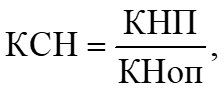 КСН - коэффициент снижения количества нарушений антимонопольного законодательства со стороны Администрации;КНП - количество нарушений антимонопольного законодательства со стороны Администрации, допущенных в отчетном периоде три года ранее;КНоп - количество нарушений антимонопольного законодательства со стороны Администрации в отчетном периоде, за который рассчитывается ключевой показатель.Для целей расчета под отчетным периодом понимается календарный год.В случае, если нарушений не допускалось, для целей расчета в соответствующем числителе или знаменателе вместо значения показателя "0" следует использовать значение показателя "0,1".При расчете показателя снижения количества нарушений антимонопольного законодательства со стороны Администрации под нарушением антимонопольного законодательства со стороны федерального органа исполнительной власти понимаются:- решения по делу о нарушении антимонопольного законодательства, принятые антимонопольным органом в отношении Администрации;- выданные антимонопольным органом Администрации предупреждения о прекращении действий (бездействия), об отмене или изменении актов, которые содержат признаки нарушения антимонопольного законодательства, либо об устранении причин и условий, способствовавших возникновению такого нарушения, и о принятии мер по устранению последствий такого нарушения;- направленные антимонопольным органом Администрации предостережения о недопустимости совершения действий, которые могут привести к нарушению антимонопольного законодательства.3. Коэффициент эффективности выявления рисков нарушения антимонопольного законодательства в проектах нормативных правовых актов Администрации рассчитывается по формуле:   где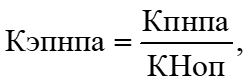 Кэпнпа - коэффициент эффективности выявления рисков нарушения антимонопольного законодательства в проектах нормативных правовых актов Администрации;Кпнпа - количество проектов нормативных правовых актов Администрации, в которых данным органом выявлены риски нарушения антимонопольного законодательства (в отчетном периоде);Кноп - количество проектов нормативных правовых актов Администрации, в отношении которых антимонопольным органом выданы предостережения о наличии признаков нарушения антимонопольного законодательства (в отчетном периоде).В случае, если за отчетный период в проектах актов антимонопольным органом или Администрации риски нарушения антимонопольного законодательства не выявлялись, для целей расчета применительно к данному периоду в соответствующем числителе или знаменателе вместо значения показателя "0" следует использовать значение показателя "0,1".4. Коэффициент эффективности выявления нарушений антимонопольного законодательства в нормативных правовых актах Администрации рассчитывается по формуле:   где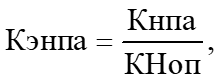 Кэнпа - коэффициент эффективности выявления нарушений антимонопольного законодательства в нормативных правовых актах Администрации;Кнпа - количество нормативных правовых актов Администрации, в которых данным органом выявлены риски нарушения антимонопольного законодательства (в отчетном периоде);КНоп - количество нормативных правовых актов Администрации, в которых антимонопольным органом выявлены нарушения антимонопольного законодательства (в отчетном периоде).В случае, если за отчетный период нормативные правовые акты, нарушающие антимонопольное законодательство, антимонопольным органом или Администрации не выявлялись, для целей расчета применительно к данному периоду в соответствующем числителе или знаменателе вместо значения показателя "0" следует использовать значение показателя "0,1".III. Методика расчета КПЭ для уполномоченного органа, уполномоченного должностного лица5. Для уполномоченного органа, уполномоченного должностного лица рассчитывается КПЭ - доля сотрудников Администрации, в отношении которых были проведены обучающие мероприятия по антимонопольному законодательству и антимонопольному комплаенсу.6. Доля сотрудников Администрации, с которыми были проведены обучающие мероприятия по антимонопольному законодательству и антимонопольному комплаенсу, рассчитывается по формуле:   где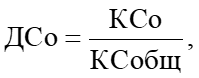 ДСо - доля сотрудников Администрации, с которыми были проведены обучающие мероприятия по антимонопольному законодательству и антимонопольному комплаенсу;КСо - количество сотрудников Администрации, чьи трудовые (должностные) обязанности предусматривают выполнение функций, связанных с рисками нарушения антимонопольного законодательства, с которыми были проведены обучающие мероприятия по антимонопольному законодательству и антимонопольному комплаенсу;КСобщ - общее количество сотрудников Администрации, чьи трудовые (должностные) обязанности предусматривают выполнение функций, связанных с рисками нарушения антимонопольного законодательства.УТВЕРЖДЕНОпостановлением Администрации Одинцовского городского округа от __________ 2024 № _______Уровень рискаОписание рискаНизкий уровеньотрицательное влияние на отношение институтов гражданского общества к деятельности органа исполнительной власти Одинцовского городского округа, вероятность выдачи предупреждения, возбуждения дела о нарушении антимонопольного законодательства, наложения штрафа отсутствуетНезначительный уровеньвероятность выдачи предупрежденияСущественный уровеньвероятность выдачи предупреждения и возбуждения в отношении его дела о нарушении антимонопольного законодательстваВысокий уровеньвероятность выдачи предупреждения, возбуждения дела о нарушении антимонопольного законодательства и привлечения к административной ответственности (штраф, дисквалификация)Уровень риска Вид риска (описание) Причины и условия возникновения (описание) Общие меры по минимизации и устранению рисков Наличие (отсутствие) остаточных рисков Вероятность повторного возникновения рисков 